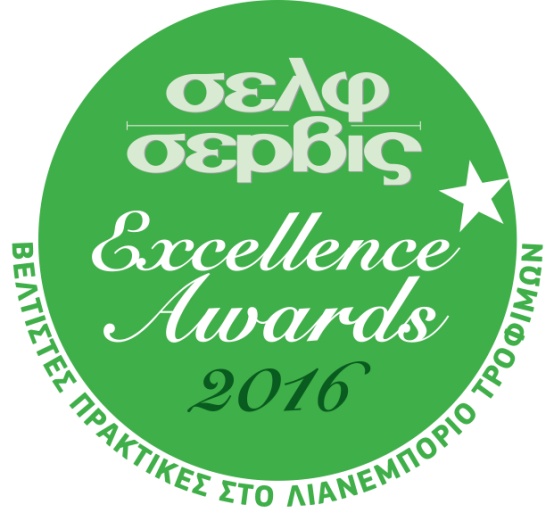 ΔΕΛΤΙΟ ΤΥΠΟΥ     Αθήνα, 12 Ιουλίου 2016Τελετή Απονομής σελφ σέρβις Excellence Awards 2016
Αγορά και πολιτεία τίμησαν τους νικητές!Την Δευτέρα 11 Ιουλίου 2016, στο ξενοδοχείο Grand Bretagne πραγματοποιήθηκε  η τελετή απονομής των «σελφ σέρβις Excellence Awards 2016», των βραβείων που διοργανώθηκαν για 5η χρονιά από το περιοδικό σελφ σέρβις της Boussias Communications και το Εργαστήριο Ηλεκτρονικού Εμπορίου, ELTRUN, του Οικονομικού Πανεπιστημίου Αθηνών και τελούσαν υπό την Αιγίδα του Υπουργείου Οικονομίας, Ανάπτυξης & Τουρισμού, του Συνδέσμου Ελληνικών Βιομηχανιών Τροφίμων & Ποτών (ΣΕΒΤ), του Ελληνικού Συνδέσμου Βιομηχανιών Επώνυμων Προϊόντων (ΕΣΒΕΠ), του Ινστιτούτου Πωλήσεων Ελλάδος (ΙΠΕ) και του Ινστιτούτου Έρευνας Λιανεμπορίου Καταναλωτικών Αγαθών (ΙΕΛΚΑ).Tα στελέχη και τις ομάδες που διακρίθηκαν στα βραβεία για την καινοτομία, τη δημιουργική προσέγγιση στις προκλήσεις, αλλά και τα εντυπωσιακά τους αποτελέσματα, τίμησαν με την παρουσία τους ο υπουργός Οικονομίας, Ανάπτυξης & Τουρισμού κ. Γιώργος Σταθάκης, ο Γ. Γ. Εμπορίου & Προστασίας Καταναλωτή κ. Αντώνης Παπαδεράκης, ο Γ. Γ. Βιομηχανίας κ. Ευστράτιος Ζαφείρης, ο πρόεδρος και τα μέλη της κριτικής επιτροπής και οι εκπρόσωποι των πιο δυναμικών επιχειρήσεων του κλάδου των σούπερ μάρκετ και των προμηθευτών ταχυκίνητων προϊόντων.Η εκδήλωση ξεκίνησε με σύντομο χαιρετισμό του υπουργού Οικονομίας κ. Γιώργου Σταθάκη. Αφού επεσήμανε την αξία του θεσμού επιβράβευσης των καλύτερων πρωτοβουλιών ενός κλάδου που έχει υποστεί μεγάλο πλήγμα από την πολύχρονη ύφεση, προχώρησε σε μια περιεκτική παρουσίαση των πρωτοβουλιών της κυβέρνησης, που αποβλέπουν στην επίλυση του προβλήματος χρηματοδότησης των επιχειρήσεων. Αναφερόμενος ειδικότερα στο λιανεμπόριο τόνισε πως «η αναδιάρθρωση του κλάδου που έχει ήδη ξεκινήσει θα πρέπει να στηριχθεί σε νέες βάσεις», ενώ για την «επόμενη μέρα» της οικονομίας είπε ότι «πρέπει να χαρακτηρίζεται από καινοτομία και εξωστρέφεια». Στο ίδιο πλαίσιο κινήθηκε η σύντομη παρέμβαση του κ. Αντώνη Παπαδεράκη, Γ. Γ. Εμπορίου & Προστασίας Καταναλωτή, ο οποίος προέτρεψε τις επιχειρήσεις του κλάδου να συμβάλλουν «στην οικοδόμηση ενός νέου προτύπου ανάπτυξης και την υπέρβαση του παλαιού, στρεβλού, αδιαφανούς και κρατικοδίαιτου μοντέλου χρηματοδότησης, που παραβιάζει τους κανόνες της υγιούς επιχειρηματικότητας και λειτουργεί ζημιογόνα για τις εταιρείες και την οικονομία».Τέλος, ο κ. Ευστράτιος Ζαφείρης, Γ. Γ. Βιομηχανίας, αναφέρθηκε στον διάλογο που έχει αναπτυχθεί μεταξύ της Γενικής Γραμματείας και όσων συμμετέχουν στη διαμόρφωση της πολιτικής στρατηγικής της εγχώριας βιομηχανίας, με στόχο τη σύνθεση προτάσεων υπέρβασης των προβλημάτων που δημιουργεί η κρίση, δηλώνοντας πως η σχετική διαδικασία θα ολοκληρωθεί το φθινόπωρο. «Το στελεχικό δυναμικό του κλάδου, που διαμορφώθηκε σε συνθήκες «πολέμου», είναι έτοιμο για την επόμενη μέρα», κατέληξε ο κ. Ζαφείρης.Οι νικητέςΣτη φετινή διοργάνωση βραβεύθηκαν για τις καινοτόμες πρακτικές τους οι εταιρείες: Από το λιανεμπόριο οι ΑΒ Βασιλόπουλος ΑΕ, Δ. Μασούτης ΑΕ, Metro AEBE και Lidl Hellas, από τους προμηθευτές ταχυκίνητων προϊόντων οι L’Oréal Hellas, Δέλτα Τροφίμων ΑΕ, Μπάρμπα Στάθης-Χρυσή Ζύμη, Γιώτης ΑΕ, Μύλοι Λούλη ΑΕ, Barilla Hellas, ΜΕΓΑ ΑΕ και EURIMAC ΑΕ, ενώ για τις συνεργατικές πρακτικές τους οι ΑΒ Βασιλόπουλος ΑΕ με την P&G Hellas και Διαμαντής Μασούτης ΑΕ με την Arla Foods.Τιμώμενα πρόσωπα της βραδιάς ήταν οι κύριοι Κωνσταντίνος Μαχαίρας, Πρόεδρος του Ινστιτούτου Έρευνας Λιανεμπορίου Καταναλωτικών Αγαθών και Σπύρος Δεσύλλας, Σύμβουλος Επιχειρήσεων, στους οποίους απονεμήθηκε το βραβείο «Life Achievement», για την ουσιαστική συμβολή τους στην ανάπτυξη του κλάδου.Βραβείο «Εξαιρετικός Προμηθευτής Ελληνικών Αγροτικών Προϊόντων»Μετά από απόφαση των διοργανωτών, οι σημαντικότερες επιχειρήσεις σούπερ μάρκετ κλήθηκαν να προτείνουν μικρές επιχειρήσεις προμηθευτών αγροδιατροφικών προϊόντων, που έχουν ξεχωρίσει για την ποιότητα των προϊόντων τους και το πνεύμα συνεργασίας. Στις επιχειρήσεις που επέλεξαν τα σούπερ μάρκετ, απονεμήθηκε –εκτός διαγωνιστικής διαδικασίας- το βραβείο «σελφ σέρβις Excellence Awards 2016 - Εξαιρετικός Προμηθευτής Ελληνικών Αγροτικών Προϊόντων». Συγκεκριμένα, το βραβείο απονεμήθηκε στις εταιρείες: MELIRA, Αγρόκτημα ΑΜΑΛΘΕΙΑ, Παπαδημητρίου ΧΡ. Κ. ΑΒΕΤ, Φωτιάδης Τρ. - Φωτιάδου Ελ. ΟΕ, Βιοκαλλιέργειες Κουρουπάκη – Άγριο Σταμναγκάθι Χανίων, Αφοί Κεραμάρη – ΜΑΝΝΑ και Τάχας Ν. – Ρόμπας.Τα βραβεία προλόγισε ο κ. Ηλίας Μαμαλάκης, δημοσιογράφος-συγγραφέας, που τόνισε τη σημασία της υποστήριξης των τοπικών παραγωγών από το λιανεμπόριο, για την κοινωνία και την οικονομία, αλλά και τις ίδιες τις επιχειρήσεις του κλάδου, ενώ την ίδια έμφαση στην αξία της αγροτικής μας παραγωγής και των εν λόγω βραβείων έδωσαν και οι απονεμητές τους, κ. Αντώνης Παπαδεράκης και Ευστράτιος Ζαφείρης.Οι απονεμητέςΤα βραβεία απένειμαν στους νικητές της βραδιάς οι κ. Γιώργος Σταθάκης, Υπουργός Οικονομίας, Αντώνης Παπαδεράκης, Γενικός Γραμματέας Εμπορίου & Προστασίας Καταναλωτή, Ευστράτιος Ζαφείρης, Γενικός Γραμματέας Βιομηχανίας και τα μέλη της κριτικής επιτροπής, κ. Βασίλης Zαφείρης, Εντεταλμένος Σύμβουλος, Σύνδεσμος Ελληνικών Βιομηχανιών Τροφίμων (ΣΕΒΤ), Νίκος Καραγεωργίου, Πρόεδρος Ελληνικού Συνδέσμου Βιομηχανιών Επώνυμων Προϊόντων (ΕΣΒΕΠ), Γιώργος Δουκίδης, Καθηγητής, Εργαστήριο Ηλεκτρονικού Εµπορίου & Επιχειρείν ELTRUN, Οικονοµικό  Πανεπιστήμιο Αθηνών, Επιστημονικός Σύμβουλος, Ινστιτούτο Ερευνών Λιανεμπορίου Καταναλωτικών Αγαθών (ΙΕΛΚΑ) και Πρόεδρος της Κριτικής Επιτροπής, Λάμπρος Γιαννούχος, Πρόεδρος, Ινστιτούτο Πωλήσεων Ελλάδας (ΙΠΕ), Στέφανος Κομνηνός, Executive Partner, Exceed Consulting, Θάνος Μαύρος, Partner, Advisory Services, Performance Improvement & Supply Chain Operations, Ernst & Young, Σταμάτης Ανδριανόπουλος, Executive Consultant, Planning, Ηλίας Μαμαλάκης, Δημοσιογράφος – Συγγραφέας.Η παρουσίαση της εκδήλωσης έγινε από την Κατερίνα Μπουσμπουκέα, υπεύθυνη διαφήμισης του «σελφ σέρβις».Eπισκεφτείτε το site των βραβείων, προκειμένου να δείτε τον πίνακα των νικητών, καθώς και το video της εκδήλωσης και φωτογραφικό υλικό www.selfserviceexcellenceawards.gr